BUS TRANSPORTATION CHANGES(following online enrollment)2019-2020Parent Name:  _____________________________________Physical Address:  ______________________________________Parent Email Address: __________________________________Phone Number:	___________________Health Considerations (if any): ______________________________________________For new students or for changes following online enrollment please complete the following section:This will be a new residential stop for 2019-2020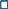 Helpful information: (name of landlord, name of previous family residing at this address, names of neighbors, directions to your home)___________________________________________________________________________________________________________________________________________________________________________________________________________________________________________________I have had a change and will need different transportation (explain below):__________________________________________________________________________________________________________________________________________________________________________________________________________________________________________Submit to school office or district office. This will be processed as timely as possible. Students should have prior approval to ride to a bus stop that is not their assigned stop. Transportation for students living less than 2.5 miles from the school is a service that the USD 417 chooses to provide.Student Name     School            Grade          AMPMOTHER SCHEDULE